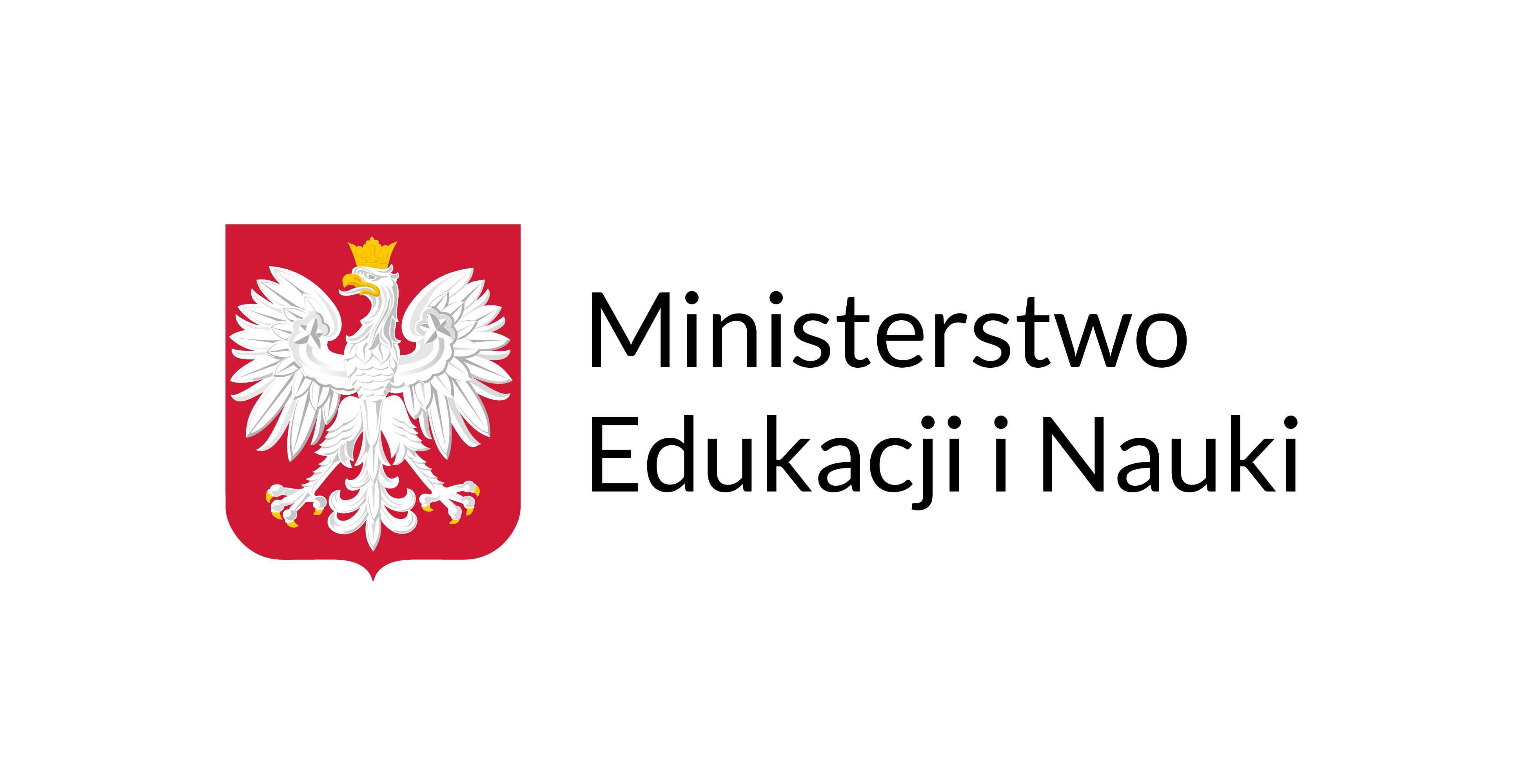 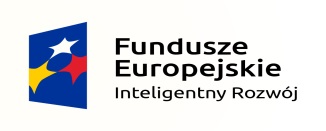 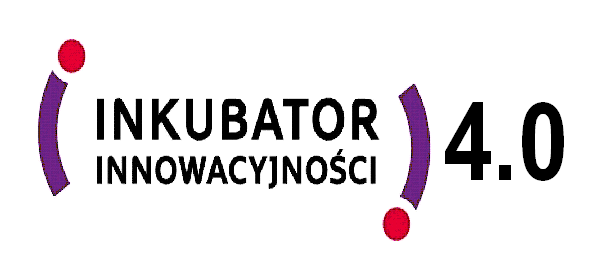 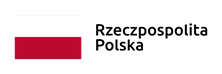 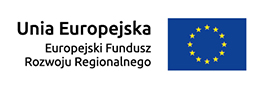 Znak sprawy: UKW/DZP-281-D-04/2023INFORMACJADotyczy:	postępowania o udzielenie zamówienia publicznego prowadzonego w trybie podstawowym pn „dostawa  sprzętu pomiarowego , laboratoryjnego ”  Otwarcie ofert 08.03.2023 r. godz. 08:10Złożono oferty:Kanclerz UKWmgr Renata MalakWykonawcy Część 1 Część 2Część 3Część 4Część 5Część 6Część 7Część 8Część 9A-Biotech Sp. z o.o. Ul. Muchoborska 18 54-424 Wrocław5965,506191,822933,55part-AD Artur Dyrda Grzechynia 768 34-220 Maków Podhalański773,92PRZEDSIĘBIORSTWO TECHNICZNOHANDLOWE ,, CHEMLAND” MARIUSZ BARTCZAK UL.USŁUGOWA 3, 73-110 STARGARD1134,064546,085290,332581,77MERAZET Spółka Akcyjna Ul. J.Krauthofera 36 , 60-203 Poznań5035,62